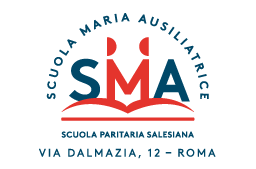 Gent.ma famiglia,desideriamo presentarvi un’importante proposta che pensiamo possa supportare i nostri studenti nello studio quotidiano: si tratta dell’attività di Studio Assistito.Tale iniziativa offre la possibilità, agli allievi che effettuino l’iscrizione, di trattenersi a scuola, oltre il normale orario curricolare, il martedì e il giovedì dalle 14.30 alle 16.30 a partire da metà novembre, secondo un calendario che sarà reso noto attraverso il sito della scuola, per svolgere individualmente i propri compiti, con la presenza di due docenti delle diverse aree disciplinari, che saranno disponibili per offrire consulenza disciplinare, orientare il lavoro, fornire indicazioni di metodo.L’iniziativa non prevede alcun costo.Non sono previsti né obbligo di frequenza né prenotazione, ma è necessario iscriversi inviando il modulo in allegato); gli allievi saranno tenuti a firmare per la presenza (dopo 3 assenze sarà comunque data comunicazione per mail alla famiglia) e dovranno restare nelle aule destinate all’attività, senza lasciare l’edificio, e seguire le regole previste durante le normali attività didattiche (fatta eccezione per l’uso del cellulare). Saranno applicate sanzioni disciplinari nel caso di mancato rispetto delle regole. Certa che incoraggerete i vostri figli ad usufruire di questa opportunità, vi saluto cordialmente										La PresideProf.ssa Maria Paola Murru	Roma, 8 ottobre 2018 ALLEGATOModulo di iscrizione all’attività di Studio AssistitoDa compilare e inviare a  studioassistitosma@gmail.com entro il 30/10/2018Io sottoscritto genitore di_________________________________________iscritto/a alla classe ______________ AUTORIZZOmio/a figlio/a a partecipare agli incontri di studio assistito (facoltativo e gratuito) che si svolgono il martedì e il giovedì dalle 14.30 alle 16.30 secondo il calendario pubblicato sul sito della scuola.FirmaIndirizzo mail al quale si desidera che la scuola invii la notifica delle assenze o eventuali altre comunicazioni relative all’attività: ______________________________________